ФЕДЕРАЛЬНОЕ АГЕНТСТВО ЖЕЛЕЗНОДОРОЖНОГО ТРАНСПОРТА Федеральное государственное бюджетное образовательное учреждение высшего образования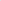 «Петербургский государственный университет путей сообщенияИмператора Александра Т» (ФГБОУ ВО ПГУПС)	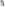 Кафедра «Техносферная и экологическая безопасность»РАБОЧАЯ ПРОГРАММАДИСЦИПЛИНЫ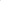 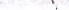 «ЭКОЛОГИЯ» (Б1.Б.18) для направления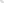 23.05.05 «Системы обеспечения движения поездов» по специализации«Радиотехнические системы на железнодорожном транспорте»,«Автоматика и телемеханика на железнодорожном транспорте»,«Телекоммуникационные системы и сети железнодорожного транспорта»Форма обучения — очная, очно-заочная, заочная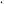 Санкт-Петербург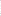 2016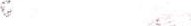 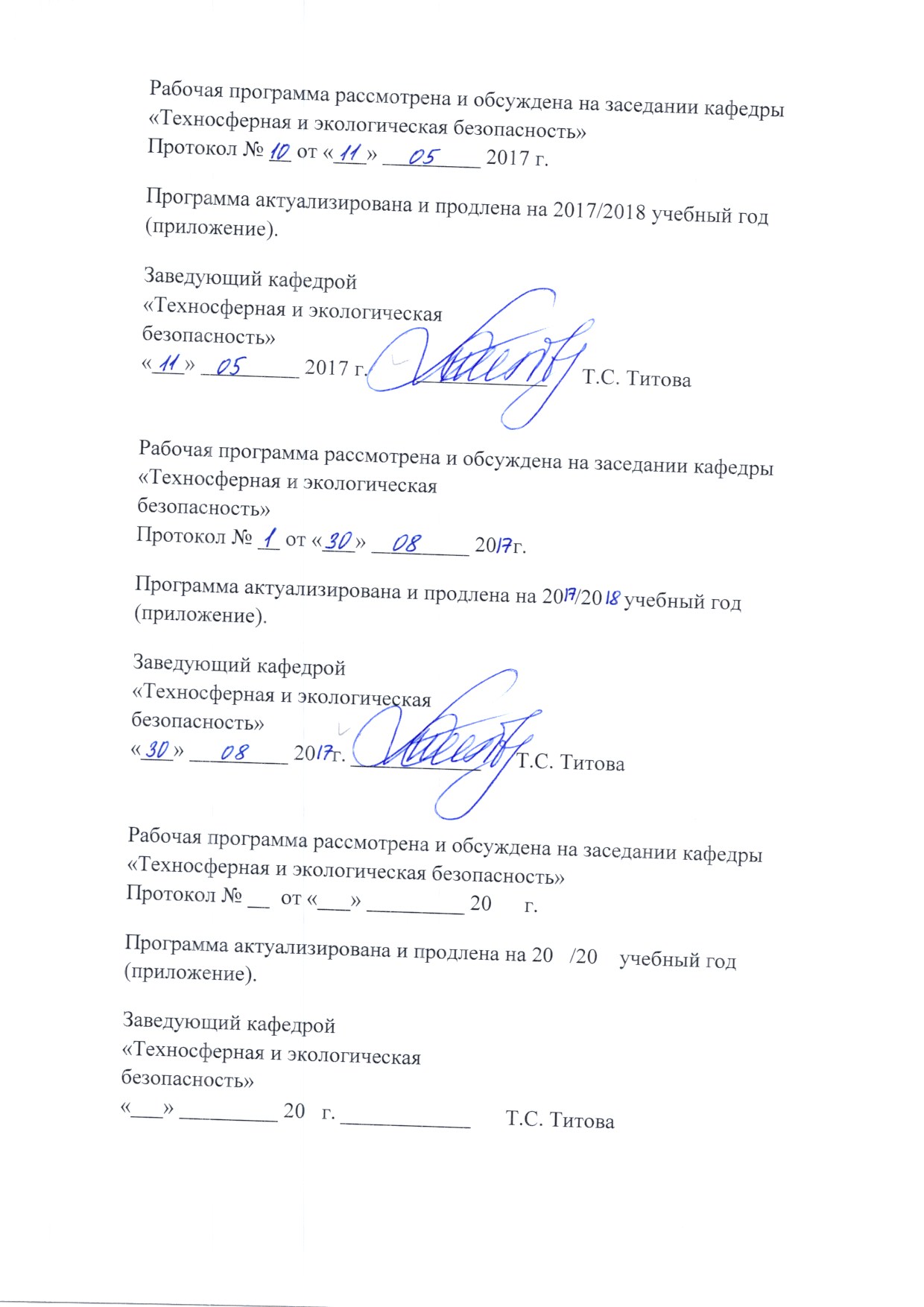 ЛИСТ СОГЛАСОВАНИЙРабочая программа рассмотрена и обсуждена на заседании кафедры«Техносферная и экологическая безопасность»                             Протокол № З от «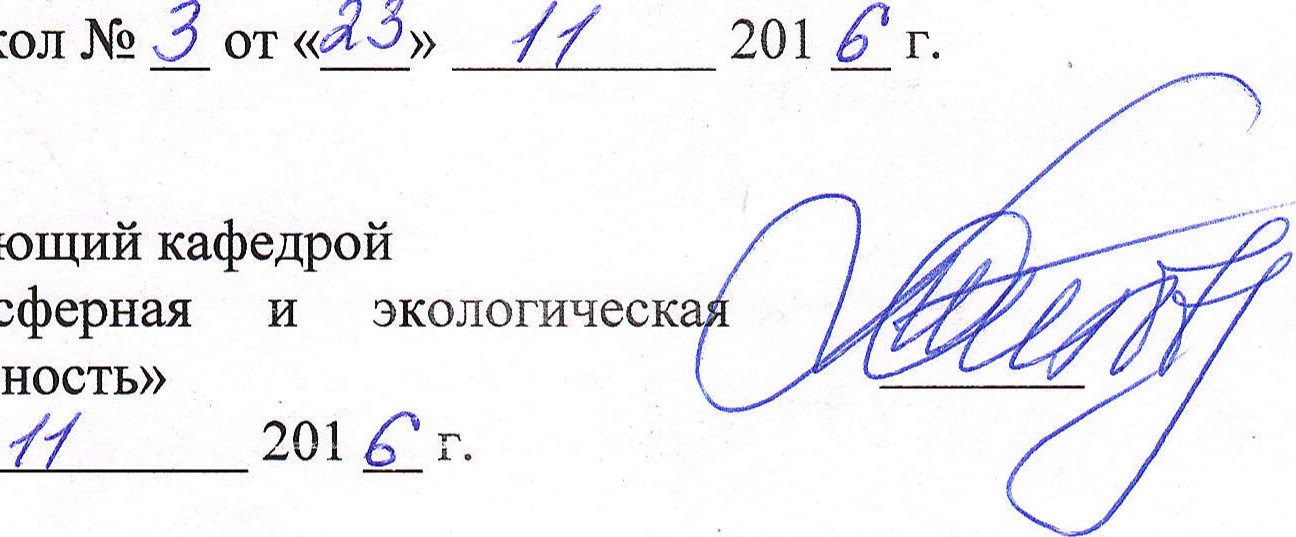 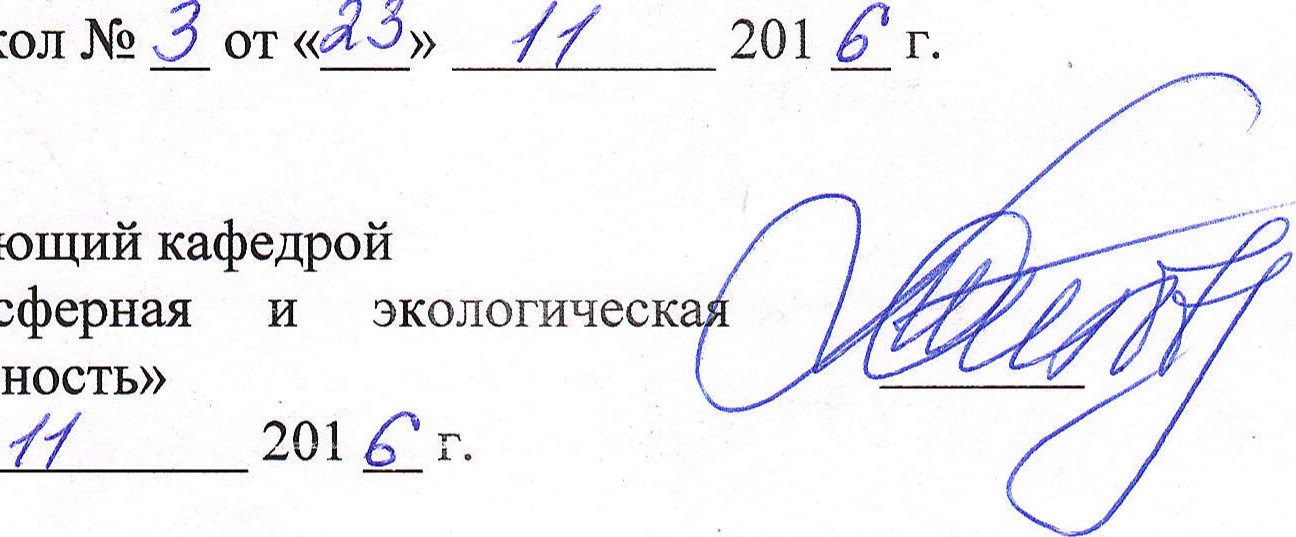 Заведующий кафедрой  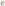 «Техносферная безопасность»	ТС. Титова«23»___11____ 2016СОГЛАСОВАНО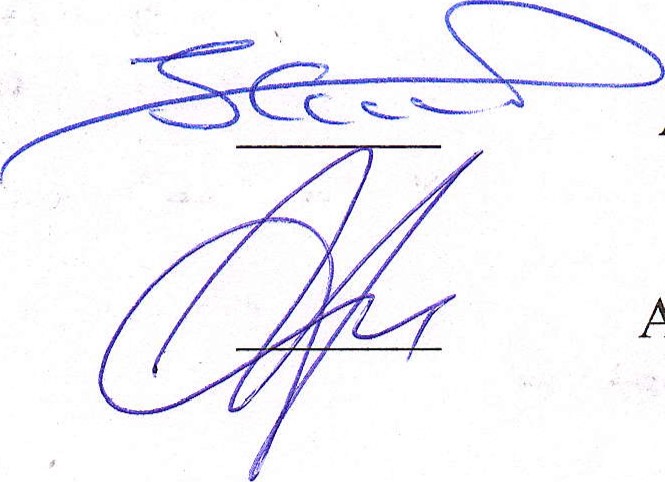 	Руководитель ОПОП	АК. Канаев2016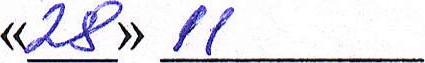 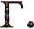 Руководитель ОПОП    А.Б. Никитин201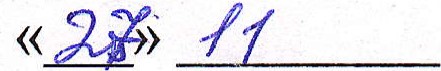 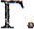 Председатель методической комиссии	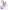 факультета «Автоматизация и 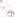 интеллектуальные технологии»		МЛ. Глухарев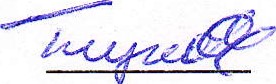 201 г.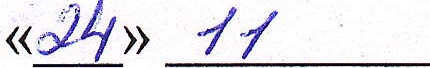 1, Цели и задачи дисциплиныРабочая программа составлена в соответствии с ФГОС, утвержденным приказом Министерства образовании и науки Российской Федерации от 17.10.2016 № 1296 по специальности 23.05.05 «Системы обеспечения движения поездов», по дисциплине «Экология».Целью изучения дисциплины является получение знания об экологии как о науке, синтетически объединяющей достижения различных отраслей естествознания, определяющей подход к комплексному ' исследованию закономерностей развития биосферы; представление о видах антропогенного воздействия и экологических проблемах современности; обоснование проведения контрольно-нормативных мероприятий, используемых при оценке воздействия объектов различного назначения, в том числе и железнодорожного транспорта на окружающую среду.Для достижения поставленной цели вешаются следующие задачи:изучить основные закономерности функционирования биосферы, взаимодействия биотических и абиотических компонентов окружающей среды;  изучить глобальные экологические проблемы современности и их последствия для дальнейшего развития планеты;  изучить принципы рационального использования природных ресурсов и охраны природы; изучить основы экономики и природопользования;  изучить экозащитные техники и технологии, используемые в отрасли;  изучить основы экологического права; изучить вопросы профессиональной ответственности в области защиты окружающей среды,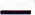 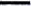 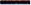 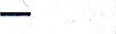 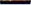 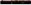 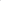 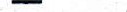 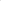 2. Перечень планируемых результатов обучения по дисциплине, соотнесенных с планируемыми результатами освоения основной профессиональной образовательной программы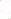 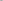 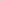 Планируемыми результатами обучения по дисциплине являются: приобретение знаний, умений, навыков и/или опыта деятельности.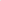 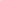 В результате освоения дисциплины обучающийся должен:ЗНАТЬ:— основные закономерности функционирования биосферы и человека, глобальные проблемы окружающей среды и экологические принципы рационального использования природных ресурсов, технических средств и технологий. УМЕТЬ: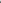 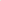 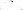 использовать основные законы естественно-научных дисциплин в профессиональной деятельности;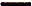 прогнозировать	последствия	своей	профессиональной деятельности с точки зрения биосферных процессов; выбирать технические средства и технологии с учетом экологических последствий. ВЛАДЕТЬ: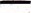 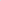 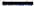 методами экологического обеспечения производства и инженерной защиты окружающей среды,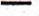 Освоение ОПОП направлено на формирование следующих общекультурных компетенций (ОК): способность предусматривать меры по сохранению и защите экосистемы в ходе своей общественной и профессиональной деятельности (ОК-12).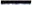 Освоение ОПОП направлено на формирование следующих общепрофессиональных компетенций (ОПК):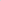 — способность применять методы математического анализа и моделирования, теоретического и экспериментального исследования (ОПК 1);— способность использовать знания о современной физической картине мира и эволюции Вселенной, пространственно-временных закономерностях, строении веществ для понимания окружающего мира и явлений природы (ОПК-2);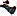 — способность	приобретать	новые	математические	и естественнонаучные знания, используя современные образовательные и информационные технологии (ОПК-З);— способность использовать знания основных закономерностей функционирования 	биосферы	и	принципов	рационального природопользования для решения задач профессиональной деятельности (ОПК-6)•,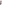 — владением основными методами, способами и средствами планирования и реализации обеспечения транспортной безопасности (ОПК-13). — способность использовать нормативные документы по качеству, стандартизации, сертификации и правилам технической эксплуатации, технического обслуживания, ремонта и производства систем обеспечения движения поездов; использовать технические средства для диагностики технического состояния систем, использовать элементы экономического анализа в практической деятельности (ПК-2);— способность разрабатывать и использовать методы расчета надежности техники в профессиональной деятельности, обосновывать принятие конкретного	технического решения при разработке технологических процессов производства, эксплуатации технического обслуживания и ремонта систем обеспечения движения поездов» осуществлять экспертизу технической документации (ПК-5)«Приобретенные знания, умения, навыки и/или опыт деятельности, характеризующие формирование компетенций, осваиваемые в данной дисциплине, позволяют решать профессиональные задачи, приведенные в соответствующем перечне по видам профессиональной деятельности в п. 2.4 общей характеристики основной профессиональной образовательной программы (ОПОП).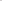 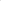  	Изучение дисциплины направлено на формирование следующих профессиональных компетенций (ПК), соответствующих виду профессиональной деятельности, на который ориентирована программа специалитета: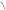 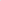 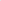 Для очной формы обучения: Для очно-заочной формы обучения:Для заочной формы обучения:5 Содержание и структура дисциплины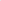 5.1 Содержание дисциплины5.2 Разделы дисциплины и виды занятий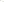 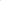 Для очной формы обучения:Для очно-заочной формы обучения:Для заочной формы обучения:6. Перечень учебно-методического обеспечения для самостоятельной работы обучающихся по дисциплине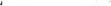 7. Фонд оценочных средств для проведения текущего контроля успеваемости и промежуточной аттестации обучающихся по дисциплинеФонд оценочных средств по дисциплине является неотъемлемой частью рабочей программы и представлен отдельным документом, рассмотренным на заседании кафедры и утвержденным заведующим кафедрой.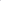 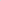  8. Перечень основной и дополнительной учебной литературы, нормативно-правовой документации и других изданий, необходимых для освоения дисциплины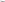 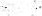 	8.1 Перечень основной учебной литературы, необходимой для освоения дисциплины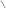 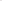 Основы экологической безопасности: учеб. пособие / Н. А. Бабак [и др.]•, -СП6.: ПГУПС, 2014. -140 с.Прикладная экология: учеб. пособие / Н. А. Бабак, ИА. Горшкова, О.Ю. Макарова -СПб.: ПГУПС, 2014.-55 с.З. Основы экологии: учеб. пособие по курсу ”Экология” к вып. лаб. раб. для всех специальностей / Н. А. Бабак [и др.]; - СПб.: ПГУПС, 2011. -160 с.Физическое загрязнение окружающей среды: учеб. пособие / Н. А. Бабак [и др.]•, -спб.: ПГУПС, 2012. -53 с.Маринченко А. В. Экология : учеб. пособие [для втузов] / А. В. Маринченко. - М.: Дашков и ко , 2006. -332 со. Юферева Л. М. Система органов государственного управления в области охраны окружающей среды в Российской Федерации : учеб. пособие, Ч. 1 / Л. М. Юферева, Е. А. Шилова. -СП6.: ПГУПС, 2010. -25 с.. Юферева Л. М. Система органов государственного управления в области охраны окружающей среды в Российской Федерации : учеб. пособие, Ч. 2 / Л. М. Юферева, Е. А. Шилова. -СП6.: ПГУПС, 2010. -46 с.8.2 Перечень дополнительной учебной литературы, необходимой дляосвоения дисциплиныПротасов В. Ф. Экология, охрана природы : законы, кодексы, платежи, показатели, нормативы, ГОСТы, эколог. доктрина, Киотский протокол, термины и понятия, эколог. право: учеб. пособие для вузов / В. Ф. Протасов. - Изд. 2-е, перерабо и доп.. -М.: Финансы и статистика, 2006. -375 с.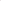 Комплексные технологии утилизации отходов железнодорожного транспорта : учеб. пособие / Л. Б. Сватовская [и др.] ; ред. Л. Б. Сватовская. М.: УМЦ по образованию на ж.-д. трансп., 2007. -190 с.З. Панин А. В. Расчетные методы определения загрязняющих веществ в выбросах от различных производств : учеб. пособие / А. В. Панин, О. Ю. Макарова. - спб.: ПГУПС, 2009. -57 с.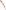 8.3 Перечень нормативно-правовой документации, необходимой дляосвоения дисциплины 1. Федеральный закон от 10.012002 7-ФЗ  охране окружающей среды“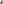 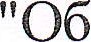 2. Федеральный закон от 04.05.1999 96-ФЗ  охране атмосферного воздуха“ з, Закон РФ от 21.02.1992 ТЧ 2395-1 п о недрах“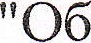 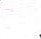 Федеральный закон от 23.11.1995 174-ФЗ экологической экспертизе“Федеральный закон от 24.06.1998 N 89-ФЗ ”06 отходах производства и потребления“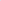 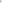 «Водный кодекс Российской Федерации» от 03.06.2006 N 74-ФЗ«Лесной кодекс Российской Федерации» от 04.12.2006 N 200-ФЗ«Земельный кодекс Российской Федерации» от 25.10.2001 136ФЗ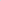 8.4 Другие издания, необходимые для освоения дисциплины1. Моделирование парникового эффекта : метод. указания к лаб. работе / Н. А. Бабак, А. М. Тинус. - СМ.: ПГУПС, 2008. -15 с.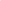 9. Перечень ресурсов информационно-телекоммуникационной сети «Интернет», необходимых для освоения дисциплиныwww.mnr.gov.ru - министерство природных ресурсов Россииhttp://www.ccopages.rci — Елинистерство ПРИРОДНЫХ ресурсов и экологии РФ. База данных.З. www.gosnadzor.ru— Федеральная служба по экологическому, технологическому и атомному надзору.4. www.voda.mnr.gov.ru - Федеральное агентство водных ресурсов МПР России.5 www.rosleshoz.gov.ru — Федеральное агентство лесного хозяйства.http://www.rosnedra.com - Федеральное агентство по недропользованию — Роснедра.http://fcao.ru— ФГУ Федеральный центр анализа и оценки техногенного воздействия.http://www.nii-atmosphere.ru/f11es/PUBL/Eg 2009.pdf Ежегодники выбросов загрязняющих веществ в атмосферный воздух городов и регионов Российской Федерации (публикуется ФГУП НИИ Атмосфера).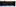 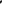 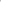 http://www.infoeco.ru/ - Обзоры выбросов загрязняющих веществ Санкт-Петербурга и Ленинградской области (публикуются Комитетами по природопользованию, охране окружающей среды и экологической безопасности).http://downloads.igce.ru/publications/reviews/fon2008.pdf - Обзоры фонового состояния окружающей природной среды на территории стран СНГ (публикуется Федеральной службой по гидрометеорологии и мониторингу окружающей среды). 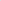 wwweecoportal.ru - Экологический портал.www.ecoinform.ru - ЭкоИнформ.Агенство экологической информации ”ИНЭКО” .www.ecoprojects.ru - Информация о проектах и исследованиях по экологии, биологии, охране окружающеи среды, переработке отходов и др.http://www.priroda.su — «Человек и окружающая среда».www.ecologysite.ru — Каталог экологических сайтов.http://sdo.pgups.ru – Электронная информационно-образовательная среда ПГУПС.10. Методические указания для обучающихся по освоению дисциплины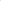 Порядок изучения дисциплины следующий:Освоение разделов дисциплины производится в порядке, приведенном в разделе 5 «Содержание и структура дисциплины». Обучающийся должен освоить все разделы дисциплины с помощью учебнометодического обеспечения, приведенного в разделах 6, 8 и 9 рабочей программы.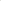 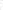 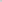 Для формирования компетенций обучающийся должен представить выполненные типовые контрольные задания или иные материалы, необходимые для оценки знаний, умений, навыков и (или) опыта деятельности, предусмотренные текущим контролем (см. фонд оценочных средств по дисциплине).З. По итогам текущего контроля по дисциплине, обучающийся должен пройти промежуточную аттестацию (см. фонд оценочных средств по дисциплине).11. Перечень информационных технологий, используемых при осуществлении образовательного процесса по дисциплине, включая перечень программного обеспечения и информационных справочных системПеречень информационных технологий,	используемых при осуществлении образовательного процесса по дисциплине:технические средства (компьютерная техника и средства связи (персональные компьютеры, проектор, интерактивная доска, видеокамеры, акустическая система и т.д.);  методы обучения с использованием информационных технологий (демонстрация мультимедийных материалов, компьютерный лабораторный практикум и т.д.);  перечень Интернет-сервисов и электронных ресурсов (поисковые системы, электронная почта, профессиональные, тематические чаты и форумы, системы аудио и видео конференций, онлайн-энциклопедии и справочники, электронные учебные и учебно-методические материалы).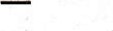 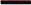 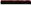 Кафедра обеспечена необходимым комплектом лицензионного программного обеспечения: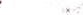 Microsoft Windows 7;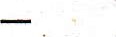 Microsoft Word 2010;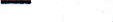 	Microsoft Excel 2010; Microsoft PowerPoint 2010; перечень прикладного программного обеспечения (системы тестирования, профессиональные пакеты прикладных программ, программы-тренажеры, программы-симуляторы) перечень информационных справочных систем. 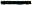 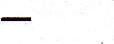 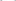 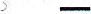 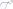 12. Описание материально-технической базы, необходимой для осуществления образовательного процесса по дисциплине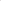 Материально-техническая база обеспечивает проведение всех видов учебных занятий, предусмотренных учебным планом по данному направлению	и	соответствует	действующим	санитарным	и противопожарным нормам и правилам. Она содержит: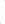  помещения 	для	проведения	лабораторных	работ, укомплектованных	специальной 	учебно-лабораторной мебелью, лабораторным	оборудованием,	лабораторными	стендами, специализированными измерительными средствами в соответствии с перечнем лабораторных работ.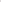 помещения для проведения лекционных и практических (семинарских) занятий, укомплектованных специализированной учебной мебелью и техническими средствами обучения, служащими для представления учебной информации большой аудитории (настенным экраном с дистанционным управлением, подвижной маркерной доской, считывающим устройством для передачи информации в компьютер, мультимедийным проектором	и	другими	информационно-демонстрационными средствами).	помещения для самостоятельной работы с возможностью выхода в сеть Интернет и электронную информационно-образовательную среду ПГУПС.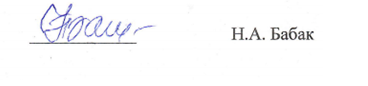 Разработчик, профессор «23» ноябрь 2016 г.Вид учебной работыВсего часовСеместрВид учебной работыВсего часов4Контактная работа (по видам учебных занятий)3636В том числе:лекции (Л)1818практические занятия (ПЗ)--лабораторные работы (ЛР)1818Самостоятельная работа (СРС) (всего)3636Форма контроля знанийЗачетЗачетОбщая трудоемкость: час / з.е.72/272/2Вид учебной работыВсего часовСеместрВид учебной работыВсего часов4Контактная работа (по видам учебных занятий)3636В том числе:лекции (Л)1818практические занятия (ПЗ)--лабораторные работы (ЛР)1818Самостоятельная работа (СРС) (всего)3636Контроль --Форма контроля знанийЗачетЗачетОбщая трудоемкость: час / з.е.72/272/2Вид учебной работыВсего часовКурсВид учебной работыВсего часов3Контактная работа (по видам учебных занятий)88В том числе:лекции (Л)44практические занятия (ПЗ)44лабораторные работы (ЛР)--Самостоятельная работа (СРС) (всего)6060Контроль44Форма контроля знанийЗачет, КЛРЗачет, КЛРОбщая трудоемкость: час / з.е.72/272/211/11Наименование раздела дисциплиныНаименование раздела дисциплиныСодержание раздела1Основы экологииСовременная система экологических знаний. Организм и окружающая среда. Экологические сообщества: экосистема и биогеоценоз.2Биосфера и человекГлобальная экосистема планеты биосфера. Теория биосферы В.И. Вернадского и ее развитие на современном этапе. Антропогенное воздействие на биосферу: загрязнение атмосферы, гидросферы, литосферы. Методы очистки биосферы.Обеспечение экологической безопасностиРоссийской Федерациив Экологизация антропогенной деятельности. Система обеспечения экологической безопасности. Международное экологическое сотрудничество№ п/пНаименование раздела дисциплиныЛПЗЛРСРС1Основы экологии66152Биосфера и человек810153Обеспечение экологической безопасности в Российской Федерации426ИтогоИтого181836№ п/пНаименование раздела дисциплиныЛПЗЛРСРС1Основы экологии64162Биосфера и человек612163Обеспечение экологической безопасности в Российской Федерации626ИтогоИтого181836№ п/пНаименование раздела дисциплиныЛПЗЛРСРС1Основы экологии21-252Биосфера и человек11-253Обеспечение экологической безопасности в Российской Федерации12-10Итого:4460Наименование раздела дисциплиныНаименование раздела дисциплиныПеречень учебно-методического обеспеченияПеречень учебно-методического обеспечения1Основы экологииОсновы экологииОсновы экологической безопасности: учеб. пособие / Н. А. Бабак [и др.]; -СПБ.: ПГУПС, 2014. 140 с.Прикладная экология: учеб. пособие / Н. А. Бабак, ИА. Горшкова, 0.10. Макарова -спб.: ПГУПС,2014. -55 с.3. Основы экологии: учеб. пособие по курсу”Экология” к вып. лаб. раб. для всех специальностей / Н. А. Бабак [и др.]; -спб.: ПГУПС, 2011. -160 с. 4. Физическое загрязнение окружающей среды: учеб.пособие / Н. А. Бабак [и др.]; -СП6.: ПГУПС,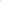 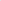 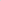 2012. -53 с5. Моделирование парникового эффекта : метод. указания к лаб. работе / Н. А. Бабак, А. М. Тинус. СМ.: ПГУПС, 2008. -15 с.6. Маринченко А. В. Экология : учеб. пособие [для втузов] / А. В. Маринченко. -М.: Дашков и ко ,2006. -332 с.Основы экологической безопасности: учеб. пособие / Н. А. Бабак [и др.]; -СПБ.: ПГУПС, 2014. 140 с.Прикладная экология: учеб. пособие / Н. А. Бабак, ИА. Горшкова, 0.10. Макарова -спб.: ПГУПС,2014. -55 с.3. Основы экологии: учеб. пособие по курсу”Экология” к вып. лаб. раб. для всех специальностей / Н. А. Бабак [и др.]; -спб.: ПГУПС, 2011. -160 с. 4. Физическое загрязнение окружающей среды: учеб.пособие / Н. А. Бабак [и др.]; -СП6.: ПГУПС,2012. -53 с5. Моделирование парникового эффекта : метод. указания к лаб. работе / Н. А. Бабак, А. М. Тинус. СМ.: ПГУПС, 2008. -15 с.6. Маринченко А. В. Экология : учеб. пособие [для втузов] / А. В. Маринченко. -М.: Дашков и ко ,2006. -332 с.2Биосфера и человек1 Основы экологической безопасности: учеб. пособие / Н. А. Бабак [и др.]•, -спб.: ПГУПС, 2014. -140 с.2.Физическое загрязнение окружающей среды: учебное пособие / Н. А. Бабак [и др.]. -спб: ПГУПС, 2012. -53 с.Зллзновы экологии: учеб. пособие по курсу ”Экология” к вып. лаб. раб. для всех специальностей / Н. А. Бабак [и др.]. -спб.: ПГУПС, 2011. -160 с.3.Маринченко А. В. Экология : учеб. пособие [для втузов] / А. В. Маринченко. -М.: Дашков и ко , 2006. 332 с.ЗОбеспечение экологической безопасности вРоссийской Федерации1 Основы экологии: учеб. пособие по курсу ”Экология” к вып. лаб. раб. для всех специальностей / Н. А. Бабак [и др.]. -спб.: ПГУПС, 2011. -160 с.:2. Юферева Л. М. Система органов государственного управления в области охраны окружающей среды в Российской Федерации : учеб. пособие, Ч, 1 / Л. М. Юферева, Е. А. Шилова. -спб.: ПГУПС, 2010. -25 с.2. Юферева Л. М. Система органов государственного управления в области охраны окружающей среды в Российской Федерации : учеб. пособие, Ч. 2 / Л. М. Юферева, Е. А. Шилова. -спб.: ПГУПС, 2010. -46 с.З. Маринченко А. В. Экология : учеб. пособие [для втузов] / А. В. Маринченко. -М.: Дашков и  ко , 2006. 332 с.